Resident and Staff surveys Resident SurveyConducted and Sponsored by the Lived Experience Advisory BoardThis response is confidential and will not affect your employment. The Lived Experience Advisory Board is a group of leaders with lived homelessness experience focused on advocacy, improving homeless services, and leadership development for its members (find out more here: http://www.destinationhomesv.org/leab)The shelter requested that the Lived Experience Advisory Board conduct a process to learn how their shelter intake process is serving the needs of their residents and employees. The purpose of this survey is to gather information about your experiences participating in the shelter intake process at the shelter, to provide feedback to the shelter about what is working well, and where there are areas for improvement.We appreciate your contributions, thank you! Your responses can be anonymous, or if you are comfortable with being contacted for follow up questions please include your name and contact information at the end of the survey. General InformationWith what race and/or ethnicity do you identify: __________________________With what gender do you identify:___________________________Is this your first time at this emergency shelter? (circle) Yes      NoIf No, roughly how many times have you stayed before? ___________________How many nights have you been here (current stay)?________________________
Satisfaction Scale: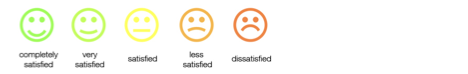 5        4              3         2            1Overall Shelter SatisfactionOverall, how would you rate your experience at this shelter? (Satisfaction Scale 1-5) ________Would you recommend this shelter to someone who is experiencing homelessness?(circle) Yes     No     Comments: _______________________________________How safe do you feel at this shelter? Circle One: Very unsafe, unsafe, neutral, safe, very safeFacility SatisfactionUsing the Satisfaction Scale 1-5, how would you rate the following:The overall cleanliness of the facility ____________The sleeping accommodations _____________Food services ______________Accessibility of showers and bathrooms ____________Check In and Intake ProcessRoughly, how long did the Check In Process take, from the time you got in line, to the time you were given a bed?   ____________________________________Roughly, how long did the Intake Process take, from the time your name was called, to the point when all of the paperwork was complete?____________________________________Using the Satisfaction Scale 1-5, throughout the Check In and Intake process, how would you rate:The attitude of the staff __________The requirements to stay in the shelter ___________Waiting accommodations ____________For the following, please indicate: Strongly disagree, disagree, neutral, agree, strongly agreeDuring the intake process I felt respected ______________I understood what was going on throughout the entire process ______________I feel informed about:My rights as a Resident here of the shelter ______________Shelter policies and expectations ______________The services available to me while I’m here ______________What will happen with my information (on paper and in the computer database) ______________What options I have for additional services to achieve my goals ______________Staffing and Case ManagementFor the following, please indicate: Strongly disagree, disagree, neutral, agree, strongly agreeThe staff treat me with respect ______________The staff treat me without any discrimination  ______________The staff are genuinely interested in my wellbeing and safety  ______________The staff appear to have the knowledge, training, and resources to adequately support my stay here  ______________If you have a problem with a staff member or fellow resident, do you know how to file a grievance? (circle) Yes     No     Comment: ___________________In your experience, do staff enforce policies fairly? Yes     No     Comment: ______________In your experience, do staff members handle issues or disagreements appropriately?                 Yes     No     Comment: ______________Is the staff sensitive to your ethnic and cultural background?      Yes     No     Comment: ______________Do the shelter services help you progress or move forward to a more stable housing situation? Yes     No     Comment: ______________Do you know how to access additional case management and/or programs to help you achieve your goals (housing, employment, health, etc,)?     Yes     No     Comment: ______________Are there any additional comments you would like to share? ______________________________________________________________________________________________________________________________________________________________________________________________________________________________________________________________________________________________________________________________________________________________________________________________________Optional Contact InformationFirst Name __________________Last Name ___________________What is the best way to contact you? _________________________________________Thank you for your time and responses!Only Complete this Section If turned away from the shelter (survey conducted outside of shelter):Were you turned away?  (circle) Yes     NoIf Yes:What reason were you given?Did the staff direct you towards other resources, accommodations, next steps?  Yes     NoDid you feel respected by the staff? Yes     NoAny other comments?Staff SurveyConducted and Sponsored by the Lived Experience Advisory BoardThis response is confidential and will not affect your employment. The Lived Experience Advisory Board is a group of leaders with lived homelessness experience focused on advocacy, improving homeless services, and leadership development for its members (find out more here: http://www.destinationhomesv.org/leab)The shelter requested that the Lived Experience Advisory Board conduct a process to learn how their shelter intake process is serving the needs of their residents and employees. The purpose of this survey is to gather information about your experiences participating in the shelter intake process at the shelter, to provide feedback to the shelter about what is working well, and where there are areas for improvement.We appreciate your contributions, thank you! Your responses can be anonymous, or if you are comfortable with being contacted for follow up questions please include your name and contact information at the end of the survey. General InformationWith what race and/or ethnicity do you identify: __________________________With what gender do you identify:___________________________3.     How long have you worked at the shelter?  ___________4.     What shift (hours) do you typically work? ____________Satisfaction Scale:                        		    5           4           3           2          1Overall Shelter SatisfactionOverall, how would you rate your experience working at this shelter? (Satisfaction Scale 1-5) ________Would you recommend this shelter to someone who is experiencing homelessness?(circle) Yes     No     Comments: _______________________________________How safe do you feel while working at this shelter? Circle One: Very unsafe, unsafe, neutral, safe, very safeFacility SatisfactionUsing the Satisfaction Scale 1-5, how would you rate the following:The overall cleanliness of the facility ____________Your primary workspace or workstation (enough space, necessary equipment/materials for doing your job, a safe place for your belongings, etc.) ___________The shelter resident’s sleeping accommodations _____________Food services for shelter residents ______________Accessibility of showers and bathrooms for residents____________Check In and Intake ProcessUsing the Satisfaction Scale 1-5, throughout the Check In and Intake process, how would you rate:Your knowledge of the process and required procedures __________Your ability to conduct the process in a timely and dignified manner ___________Your ability to maintain privacy of shelter resident’s written, verbal, and digital information ____________For the following, please indicate: Strongly disagree, disagree, neutral, agree, strongly agreeI understood the purpose of each part of the client intake packet ______________I receive adequate and regular trainings on the procedures for conducting the Check In and Intake Processes ________________I always have access to a manager or supervisor if I have questions or concerns during my shift _____________I have enough time to adequately explain shelter policies and procedures, complete assessments, and built initial rapport with new shelter residents _____________I receive training or have access to trainings related to the following topics (please indicate: Strongly disagree, disagree, neutral, agree, strongly agree):Trauma and the impact of violence ____________Psycho-social services and mental health treatment ____________Health emergency responses ____________Flexibility and Individualized treatment ____________Community resources, referral processes and opportunities ____________I feel I have the necessary skills, resources, and experience to (please indicate: Strongly disagree, disagree, neutral, agree, strongly agree):Treat each shelter resident with respect and dignity ______________Understand and enforce shelter rules equitably ______________Serve individuals with cultural competence ______________Inform shelter residents about what will happen to their information (on paper and in the computer database) ______________Connect shelter residents to additional resources to achieve their goals (housing, employment, health, etc.)?______________Staffing and Case ManagementIf you have a problem with a fellow staff member or shelter resident, do you know how to file a grievance? (circle) Yes     No     Comment: ___________________If a shelter resident comes to you with a problem with a fellow shelter resident or staff member, do you know how to help them file a grievance? (circle) Yes     No     Comment: ___________________Do you know how to handle a medical, psychiatric, or safety-related emergency within the shelter facility?  Yes     No     Comment: ___________________Do you know how to handle a medical, psychiatric, or safety-related emergency outside of the shelter facility, in the courtyard, parking lot, or adjacent streets?              Yes     No     Comment: ___________________In your experience, do all staff enforce policies fairly?  Yes     No     Comment: ______________Is all staff sensitive to ethnic and cultural backgrounds?      Yes     No     Comment: ______________Do the shelter services help residents progress or move forward to a more stable housing situation? Yes     No     Comment: ______________When individuals are turned away from shelter (no beds, not eligible, etc.), what is one resource you wish you could provide? __________________________________________________________________________________________________________________________________________________________________________________________________________________________________________What is one thing you would like to see changed related to your experience as a staff member? __________________________________________________________________________________________________________________________________________________________________________________________________________________________________________What is one thing you would like to see changed for shelter residents going through the shelter Check In and Intake Processes__________________________________________________________________________________________________________________________________________________________________________________________________________________________________________What is your career goal and what is one thing that would help you achieve it?__________________________________________________________________________________________________________________________________________________________________________________________________________________________________________Are there any additional comments you would like to share? ______________________________________________________________________________________________________________________________________________________________________________________________________________________________________________________________________________________________________________________________________________________________________________________________________Optional Contact InformationFirst Name __________________Last Name ___________________What is the best way to contact you? _________________________________________Thank you for your time and responses!